GULBENES NOVADA DOMES LĒMUMSGulbenēPar K. R. izslēgšanu no Gulbenes novadadzīvokļu jautājumu risināšanas reģistraGulbenes novada pašvaldības dokumentu vadības sistēmā 2022.gada 21.decembrī ar reģistrācijas numuru GND/5.4/22/3126-R reģistrēts ….(turpmāk – iesniedzējs), …, iesniegums ar lūgumu iesniedzēju izslēgt no dzīvokļu jautājumu risināšanas 1.reģistra 1.grupas.Saskaņā ar Gulbenes novada domes 2022.gada 24.februāra lēmumu Nr, GND/2022/166 “Par reģistrēšanu dzīvokļu jautājumu risināšanas reģistrā” (protokols Nr.4, 56.p.) iesniedzējs  reģistrēts dzīvokļu jautājumu risināšanas 1.reģistra 1.grupā. Gulbenes novada pašvaldības dokumentu vadības sistēmā 2022.gada 12.decembrī ar reģistrācijas numuru GND/5.4/22/4250 reģistrēts Gulbenes novada pašvaldības paziņojums, kurā iesniedzējam piedāvāts izīrēt dzīvojamo telpu Nr.51, kas atrodas Nākotnes ielā 2 k-2, Gulbenē, Gulbenes novadā. Pēc piedāvājuma saņemšanas iesniedzējs sniedzis atbildi, ar lūgumu izslēgt viņu no dzīvokļu jautājumu risināšanas 1.reģistra 1.grupas.Likuma “Par palīdzību dzīvokļa jautājumu risināšanā” 10.panta pirmās daļas 4.punkts nosaka, ka personas tiek izslēgtas no palīdzības reģistra, ja tā atsakās no palīdzības, iesniedzot pat to attiecīgu iesniegumu.Ņemot vērā minēto, pamatojoties uz likuma „Par palīdzību dzīvokļu jautājumu risināšanā” 10.panta pirmās daļas 4.punktu un Sociālo un veselības jautājumu komitejas ieteikumu, atklāti balsojot: PAR –__; PRET – __; ATTURAS – __, Gulbenes novada dome NOLEMJ:1. IZSLĒGT …, no Gulbenes novada pašvaldības dzīvokļu jautājumu risināšanas 3.reģistra. 2. Lēmumu nosūtīt: …Gulbenes novada domes priekšsēdētājs				A.CaunītisSagatavoja: Ligita Slaidiņa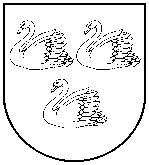 GULBENES NOVADA PAŠVALDĪBAReģ.Nr.90009116327Ābeļu iela 2, Gulbene, Gulbenes nov., LV-4401Tālrunis 64497710, mob.26595362, e-pasts; dome@gulbene.lv, www.gulbene.lv2023.gada 26.janvārīNr. GND/2023/(protokols Nr.; .p)